BDB informiert:Derzeit Einschränkungen der Binnenschifffahrt durch Hochwasser an zahlreichen deutschen FlüssenBereits seit einigen Tagen sind aufgrund lang anhaltender Regenfälle stark ansteigende Pegel an zahlreichen frei fließenden und staugeregelten deutschen Flüssen zu beobachten, darunter auch an für die gewerbliche Binnenschifffahrt relevanten Wasserstraßen. Hinzu tritt derzeit die Schneeschmelze, die bereits zur Überschreitung der an den einzelnen Pegeln definierten Hochwassermarken geführt hat oder in den nächsten Tagen führen wird. Hierzu teilt der Bundesverband der Deutschen Binnenschifffahrt e.V. (BDB) mit:Derartige Hochwassersituationen sind um diese Jahreszeit grundsätzlich nicht ungewöhnlich. In der Vergangenheit sprach man im Gewerbe immer vom so genannten „Adventshochwasser“. Sowohl die Schifffahrt als auch ihre Kunden sind deswegen darauf vorbereitet. Entweder erfolgte im Vorfeld eine Versorgung mit Mehrmengen oder die Kunden werden nach Abfließen des Hochwassers wieder regulär bedient. Mit Transportverlagerungen auf die Straße oder die Bahn muss deshalb bei zu erwartenden kurzfristigen Sperrungen für die Schifffahrt nicht gerechnet werden. Im Containertransport im Hinterlandverkehr der Seehäfen kann es zu Verzögerungen kommen. Gravierende wirtschaftliche Beeinträchtigungen der Branche sind zum gegenwärtigen Zeitpunkt nicht zu erwarten. Der BDB stellt Informationen zur aktuellen Lage in den einzelnen Fahrtgebieten bereit.Rhein: Entlang des Rheins und seiner Nebenflüsse werden derzeit die Überschreitungen der relevanten Hochwassermarken mehrerer Pegel, darunter Mainz, Kaub und Köln, vorhergesagt, so dass in Kürze mit einer Einstellung der Schifffahrt – wie bereits heute u.a. am Oberrhein (Maxau) – zu rechnen ist. Gründe hierfür liegen im Zusammentreffen verstärkter Niederschläge und Tauwetter im Südwesten Deutschlands sowie der Schweiz. Die erhöhten Abflussmengen führen zu einer „Wellenbildung“ die von Oberrhein und den Nebenflüssen kommend die Wasserständen kurzfristig ansteigen lässt. Nachlassende Niederschläge und zurückgehende Temperaturen sollten zu einer Entspannung der Lage im Verlauf der nächsten Wochen führen.Mosel, Saar und Neckar:Die Nebenflüsse des Rheins sind ebenfalls von den hohen Wasserständen betroffen. So ist auf der Mosel, der Saar und Teilen des Neckars die Schifffahrt derzeit eingestellt. Auf dem Neckar finden derzeit lediglich in der chemischen Großindustrie in Heilbronn Verkehrsverlagerungen auf den LKW statt, da diese unabhängig vom Hochwasser beliefert werden muss. In den anderen relevanten Gütergruppen auf dem Neckar (Baustoffe, Kohle, Schrott) ist dieser Effekt bisher nicht in größerem Ausmaß festzustellen. Am Neckar wird mit einer Wiederaufnahme der Schifffahrt in der ersten Hälfte der dritten Kalenderwoche gerechnet. Weser: Die Mittelweser ist derzeit aufgrund der Überschreitung der relevanten Hochwassermarken an zahlreichen Pegeln für die Schifffahrt gesperrt. Deshalb finden dort keine Durchgangs- oder Ortsverkehre mehr statt. Mit einer Entspannung der Situation ist in den nächsten Tagen zu rechnen. Westdeutsches Kanalgebiet:Naturgemäß halten sich die Auswirkungen von Hochwasser in den Kanälen in Grenzen. Zu Beeinträchtigungen kann es aber im Wechselverkehr mit dem Rhein und anderen Nebenflüssen kommen. Main/ Donau: Teile des oberen Mains sind derzeit nicht mehr schiffbar. Aufgrund des vorerst zu erwartenden weiteren Wasseranstiegs ist davon auszugehen, dass die Sperrung der Schifffahrt auf weitere Teile des Flusses ausgeweitet wird. Auch auf Teilen der deutschen Donau wurde die Schifffahrt mittlerweile eingestellt. Die dort ansässigen Unternehmen beobachten die Lage, um die Berechnung des Scheitelpunktes des Hochwassers vornehmen zu können. Verlagerungseffekte sind bei den Güterströmen bei einer Sperrung von wenigen Tagen auch hier nicht zu erwarten.Elbe:Auf der Elbe besteht hingegen keine Hochwassergefahr. Betroffen ist lediglich die Verladung in Richtung Rheingebiet. Es wird damit gerechnet, dass sich die Wettersituation kurzfristig wieder entspannt und die Transporte zum Rhein ab Mitte der 3. Kalenderwoche wieder aufgenommen werden können.Über den BDB e.V.: Der 1974 gegründete Bundesverband der Deutschen Binnenschifffahrt e.V. (BDB) vertritt die gemeinsamen gewerblichen Interessen der Unternehmer in der Güter- sowie der Fahrgastschifffahrt gegenüber Politik, Verwaltung und sonstigen Institutionen. Mitglieder des BDB sind deshalb Partikuliere, Reedereien und Genossenschaften. Auch Fördermitglieder unterstützen die Arbeit des BDB. Der Verband mit Sitz in Duisburg und Repräsentanz in Berlin bezieht Stellung zu verkehrspolitischen Fragen und bringt sich aktiv in die Gestaltung der wirtschaftlichen Rahmenbedingungen ein. Seit der Fusion mit dem Arbeitgeberverband (AdB) im Jahr 2013 vertritt der BDB auch die Belange der Verbandsmitglieder in arbeits-, tarif- und sozialrechtlichen sowie personal-, sozial- und bildungspolitischen Angelegenheiten und ist Tarifvertragspartner der Gewerkschaft Verdi. Der BDB betreibt das in Duisburg vor Anker liegende Schulschiff „Rhein“ – eine europaweit einzigartige Aus-, Fort- und Weiterbildungseinrichtung für das Binnenschifffahrtsgewerbe. PresseMITTEILUNG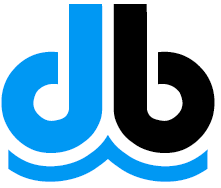 Bundesverband der DeutschenBinnenschifffahrt e.V. (BDB)Dammstraße 15-17, 47119 DuisburgVerantwortlich:Jens SchwanenTel. (02 03) 8 00 06-61Fax (02 03) 8 00 06-65Internet: www.Binnenschiff.deE-Mail: presse@Binnenschiff.de5. Januar 2018